  Κόμικ νο. 12	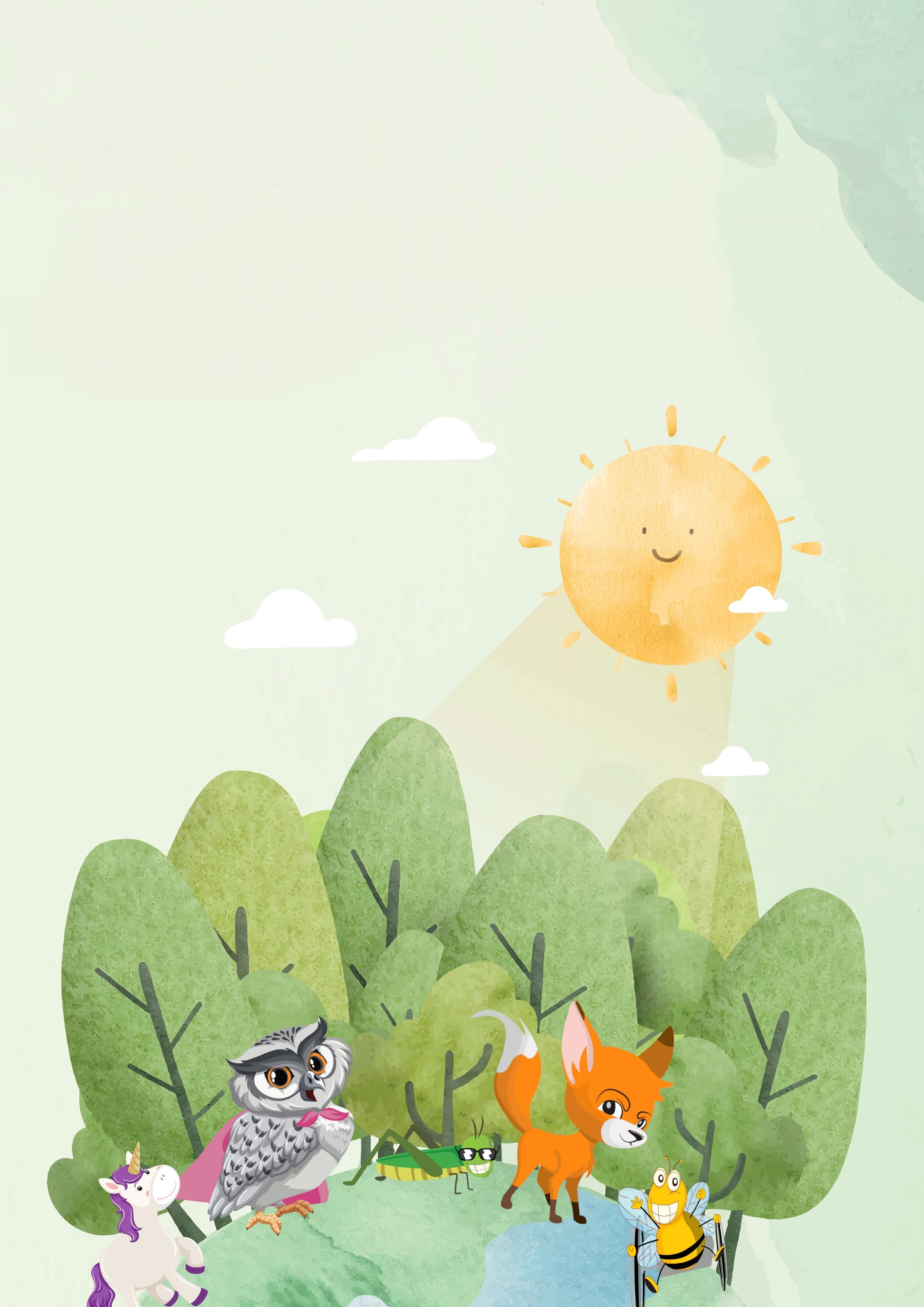 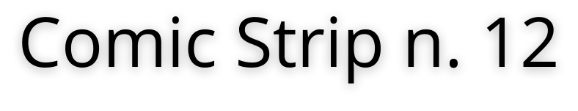 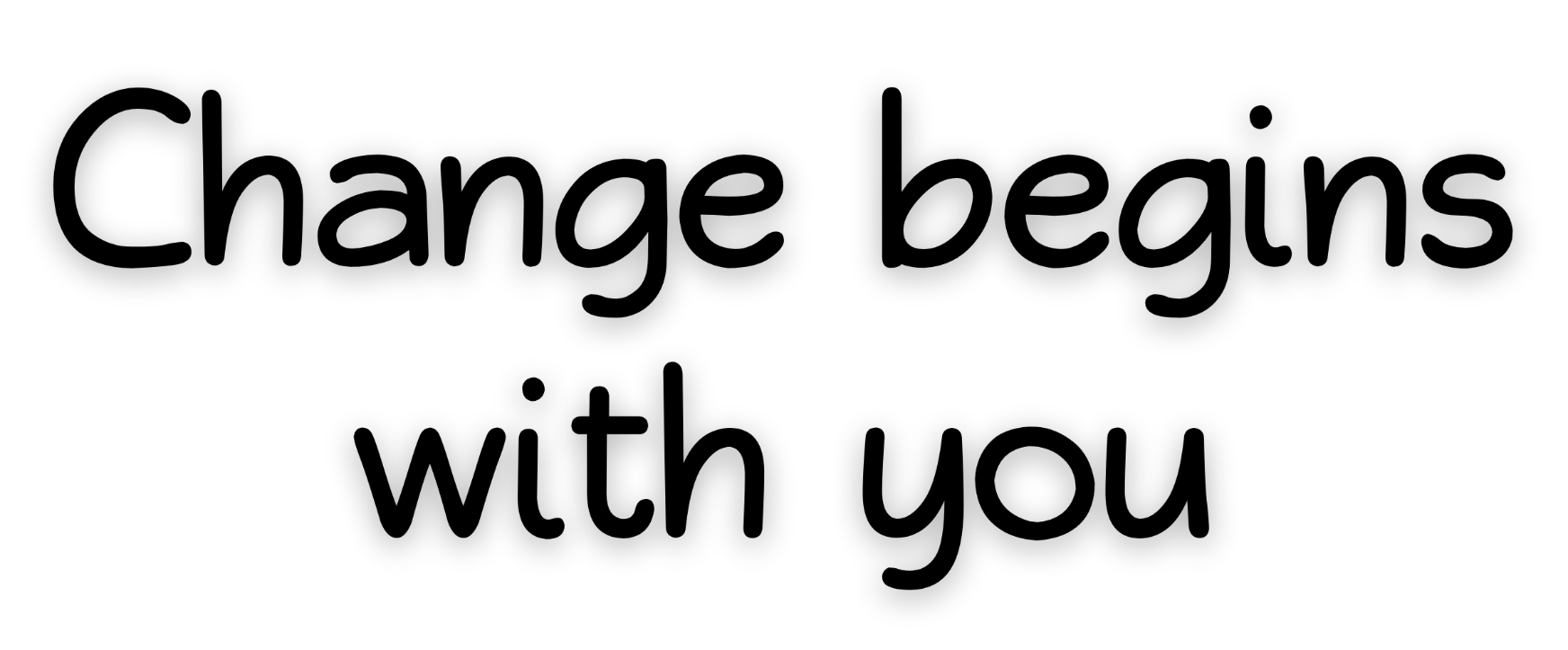 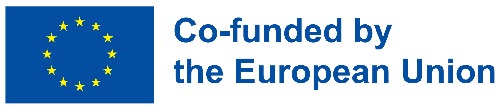 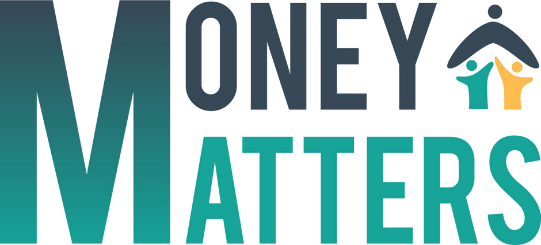 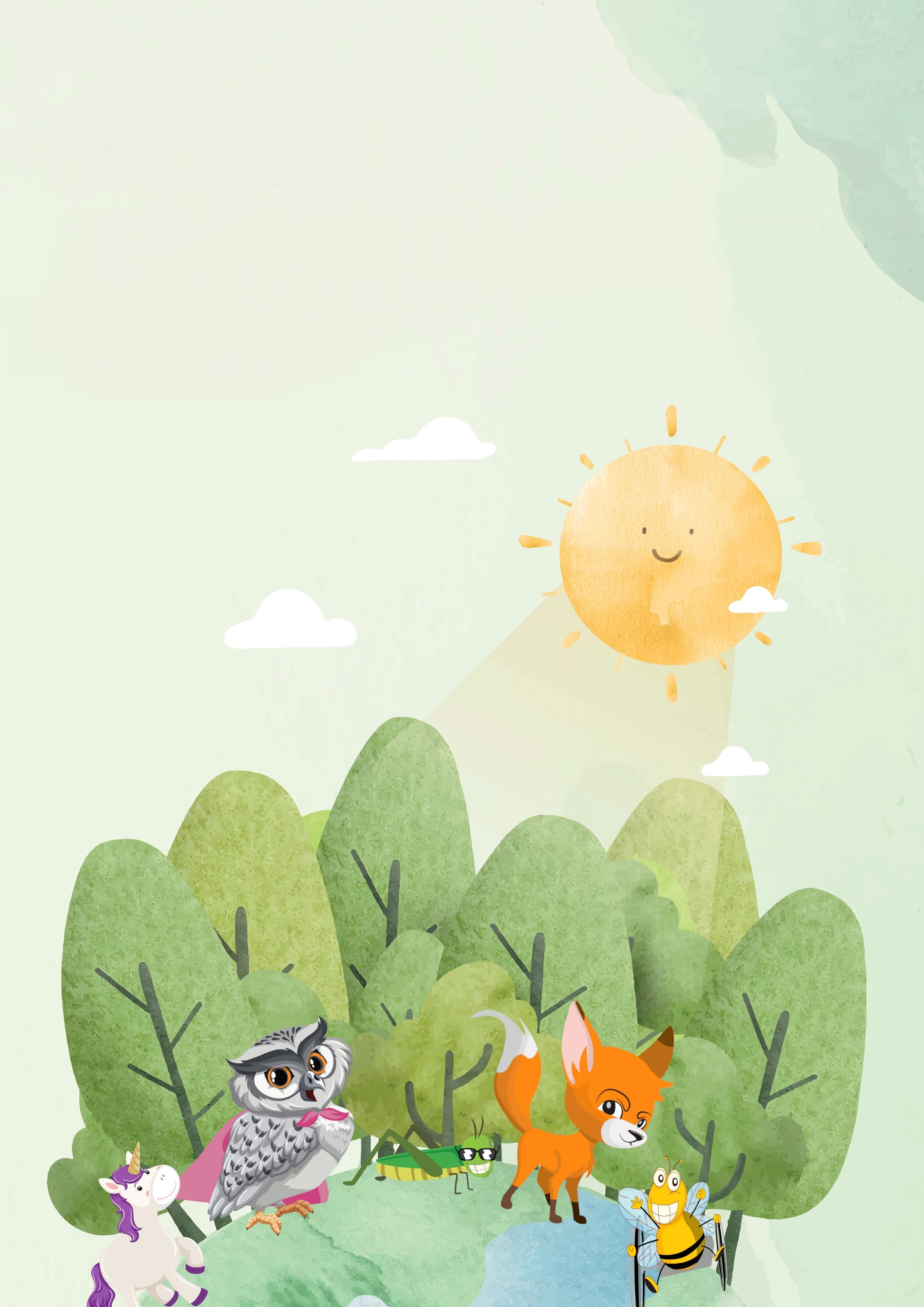 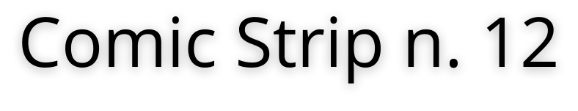 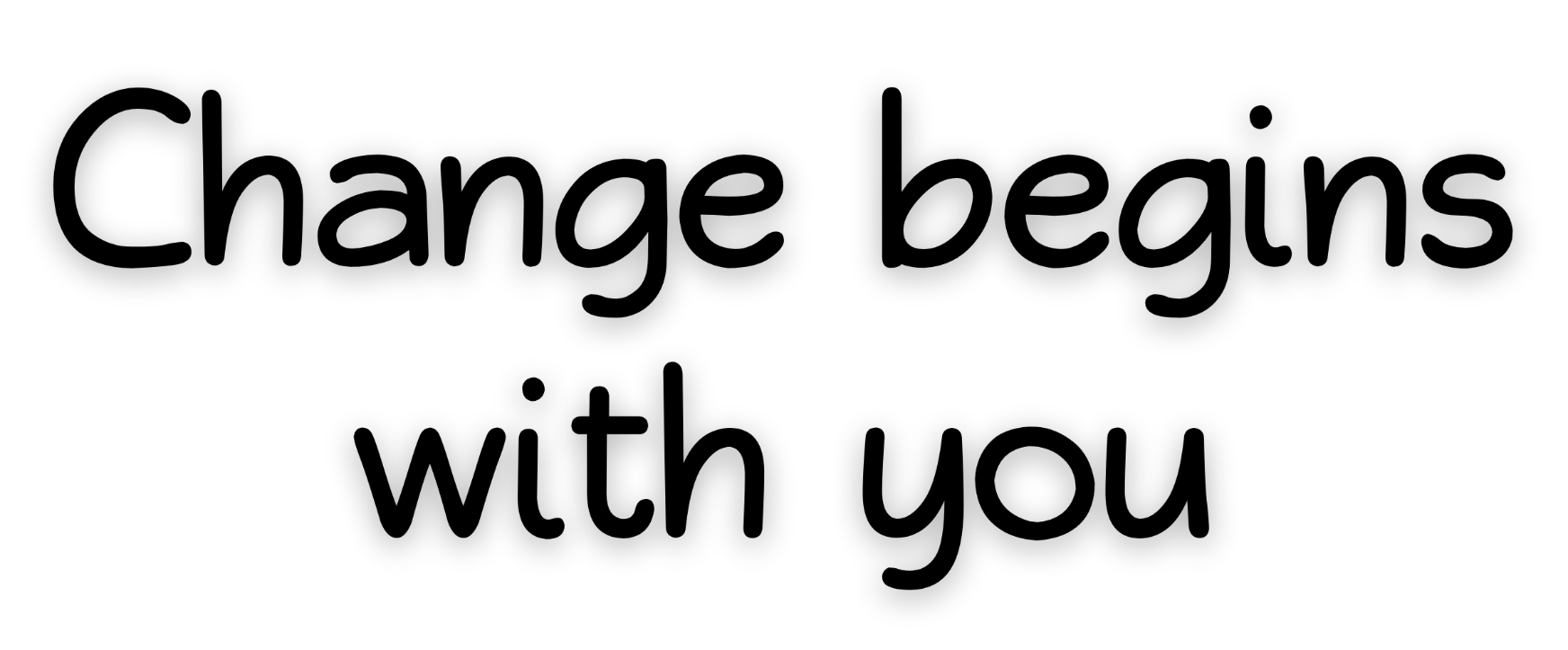 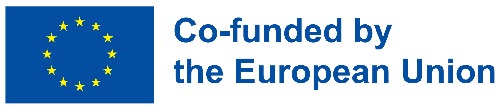 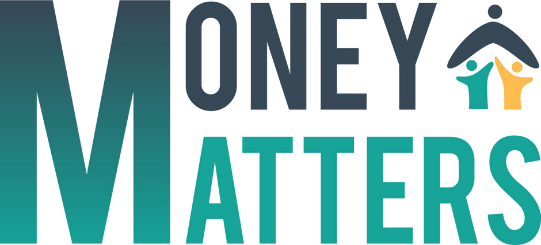 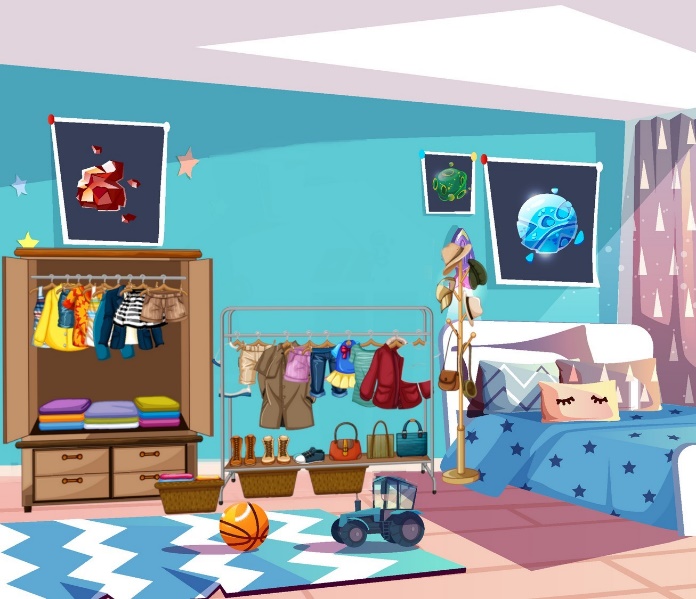 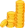 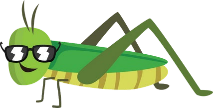 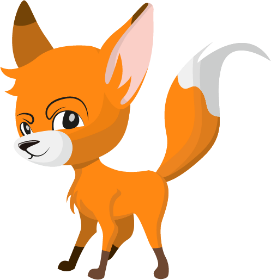 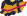 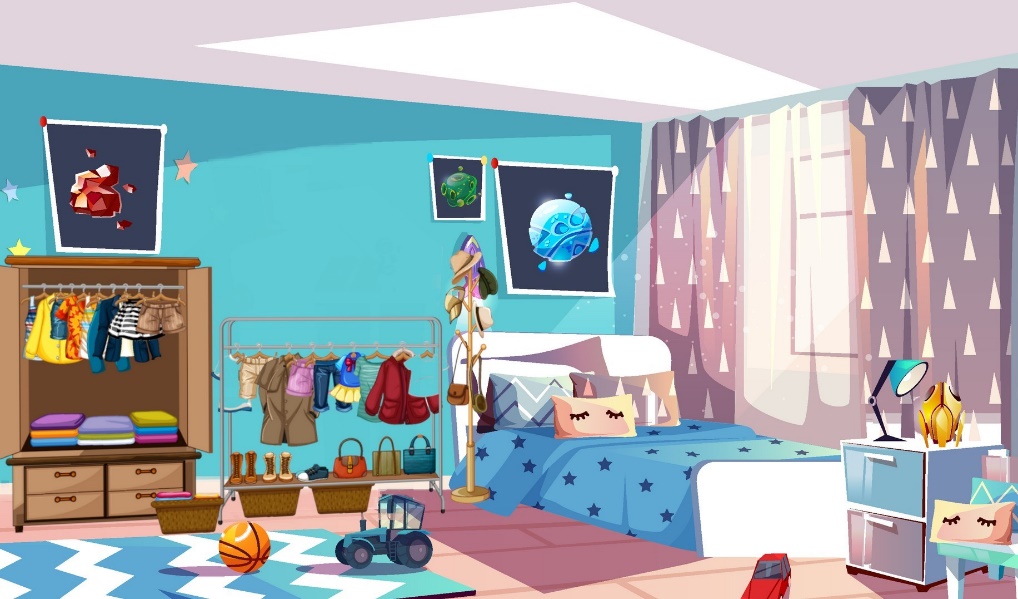 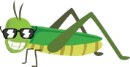 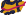 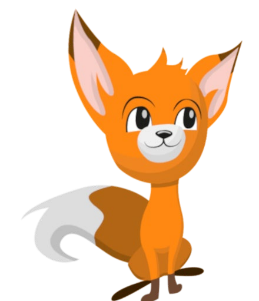 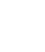 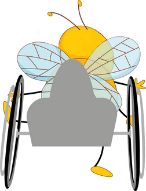 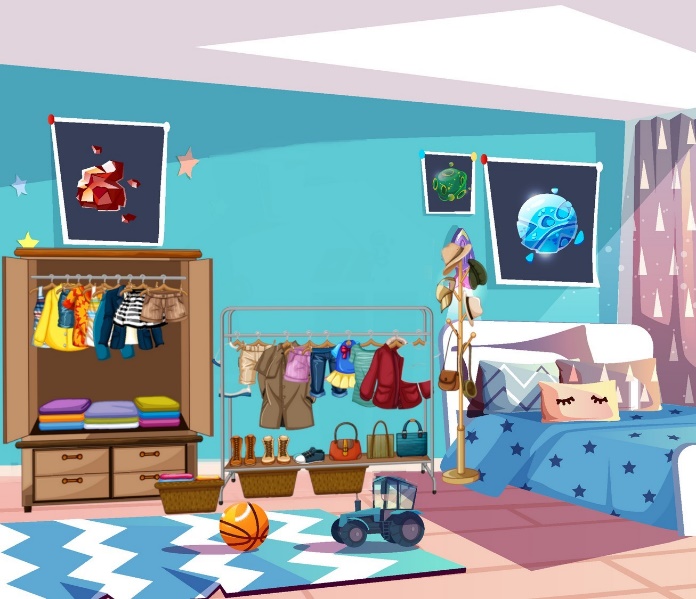 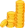 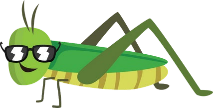 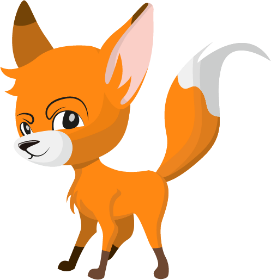 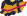 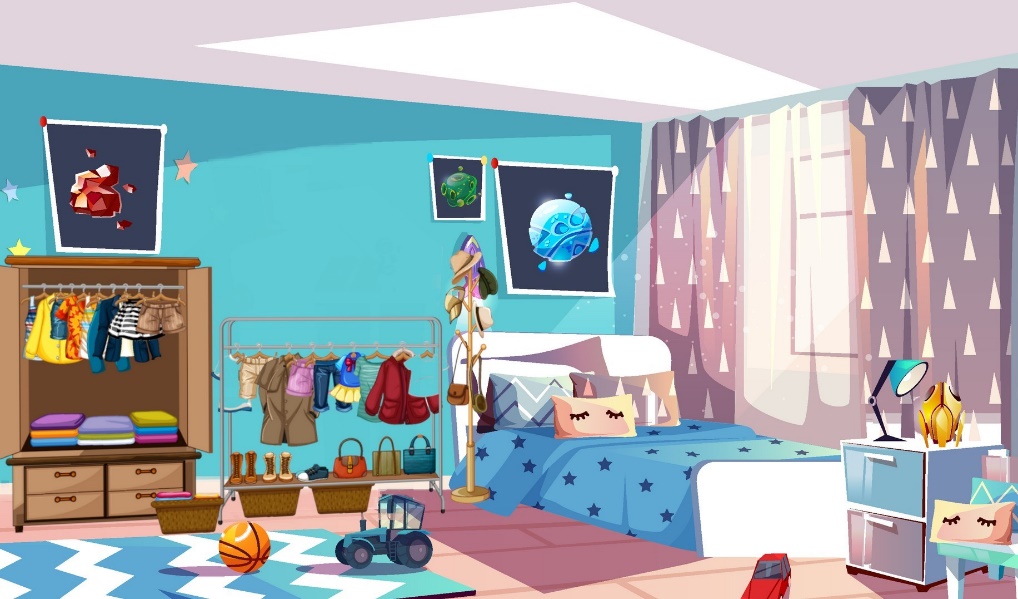 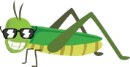 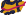 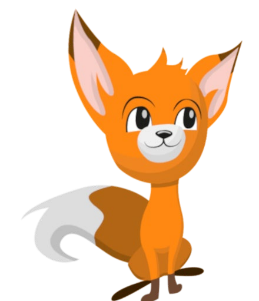 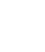 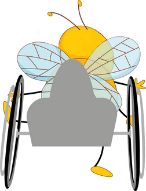 Φυσικά. Έχετε ακουστά τους όρους ‘κυκλική οικονομία’            και ‘ ανακύκλωση’; 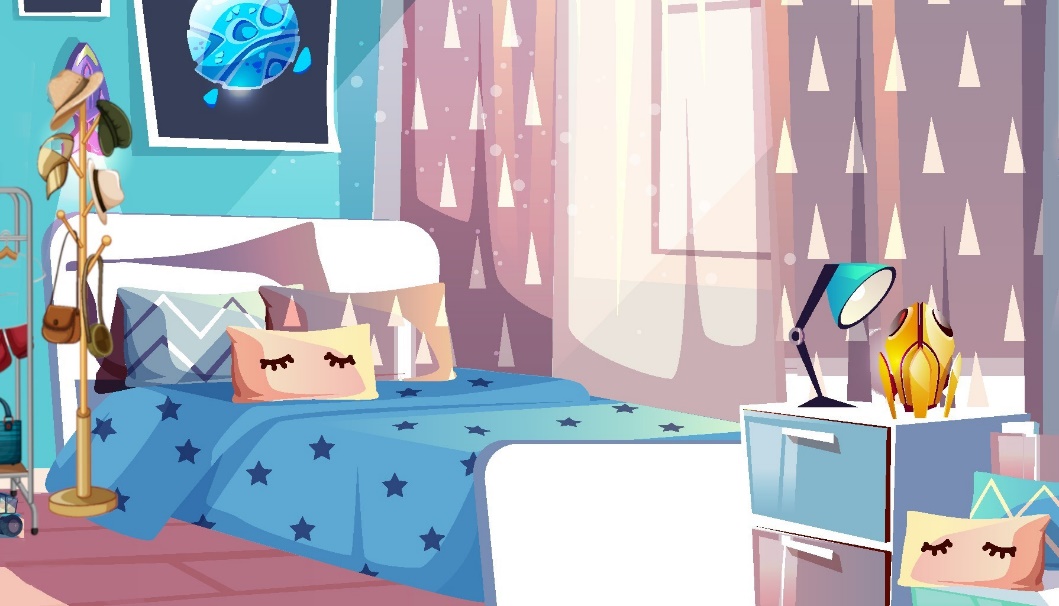 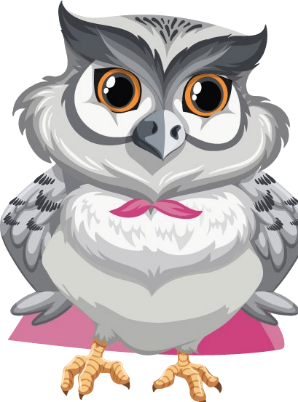 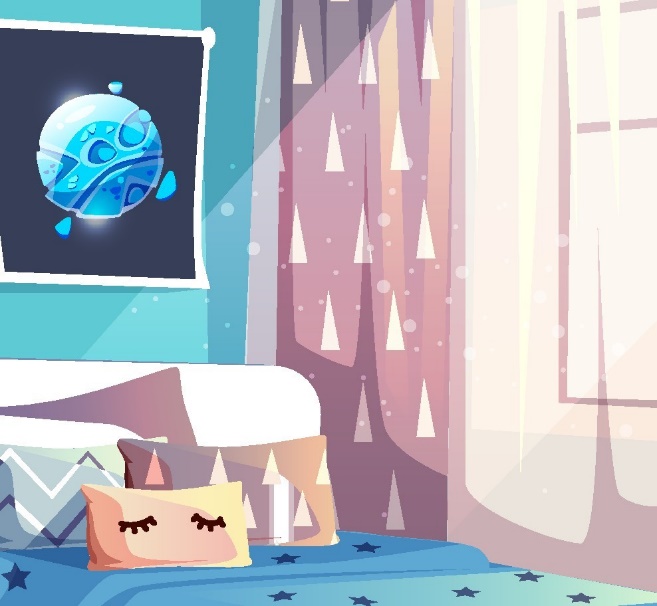 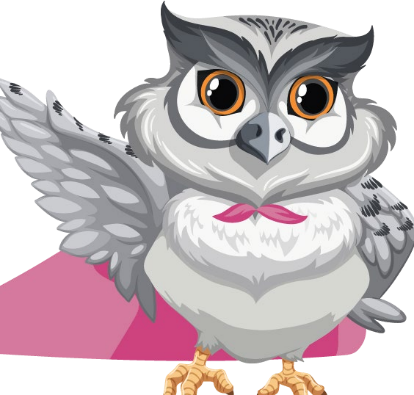 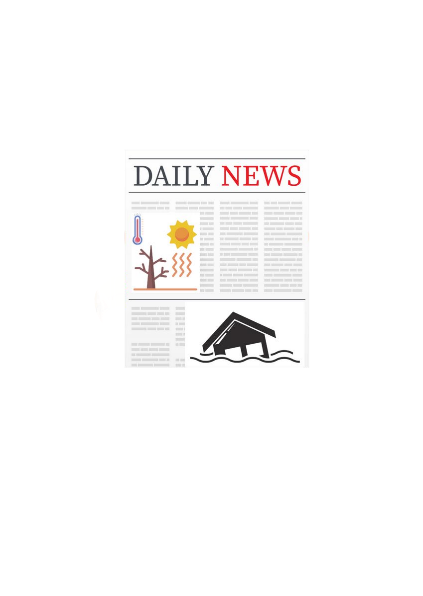 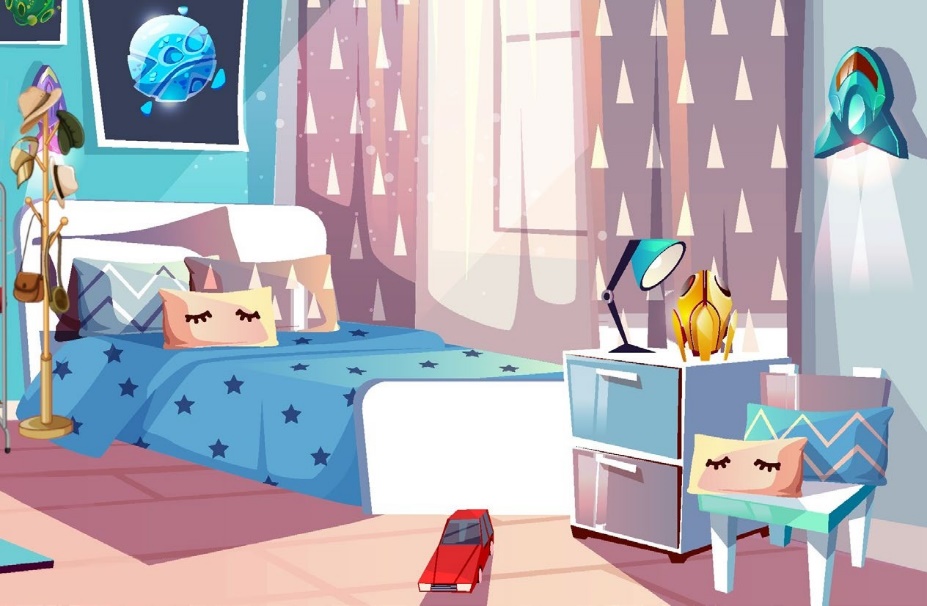 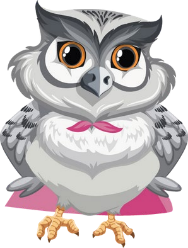 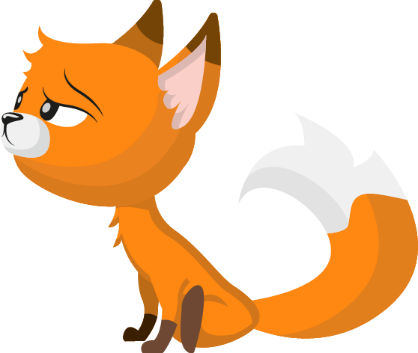 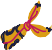 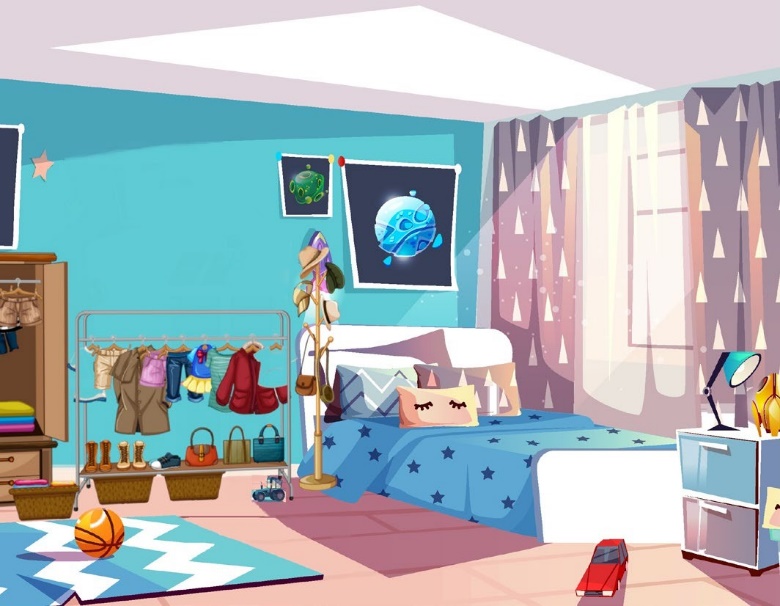 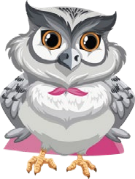 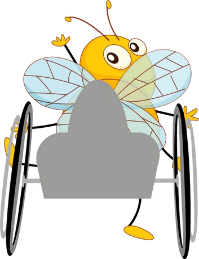 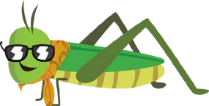 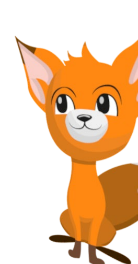 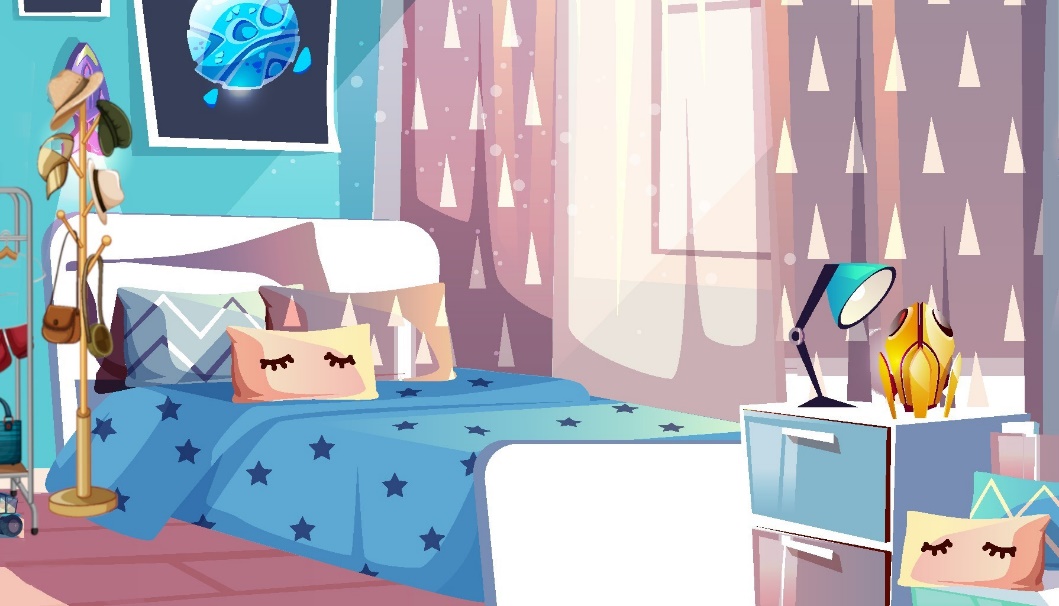 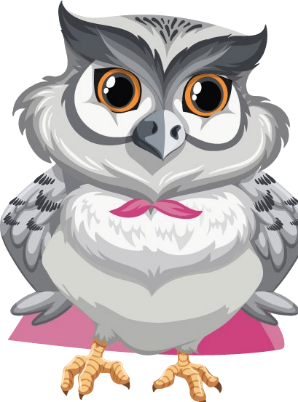 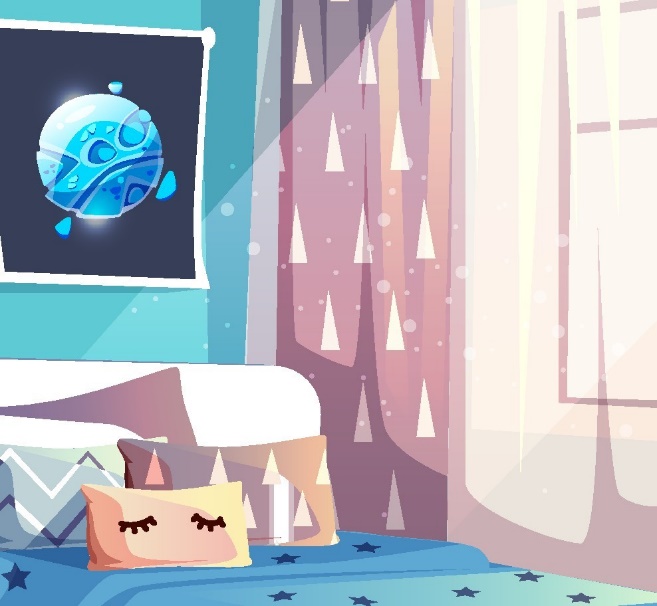 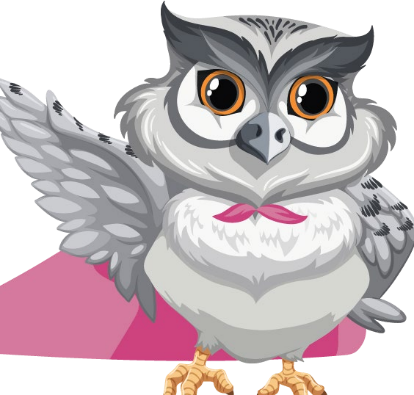 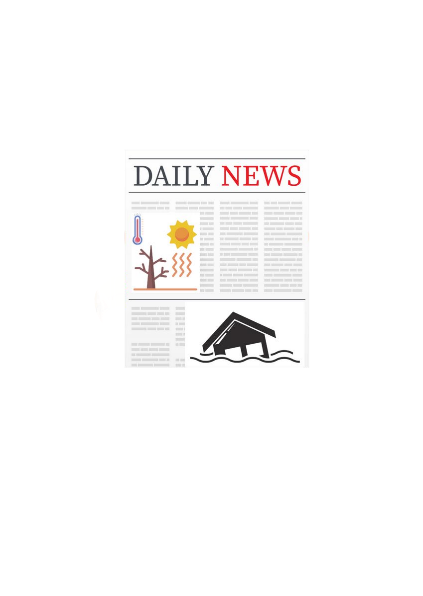 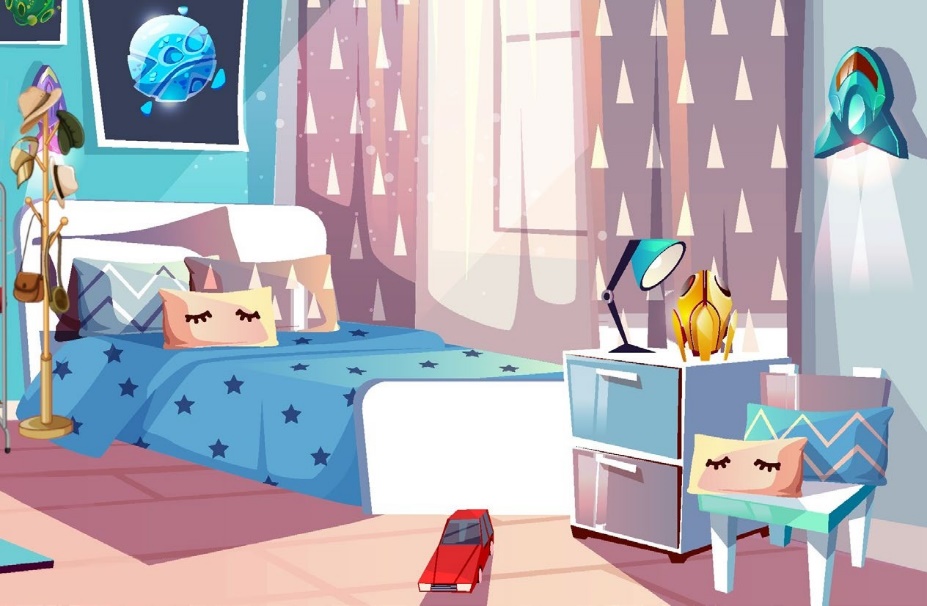 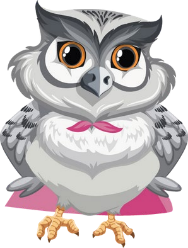 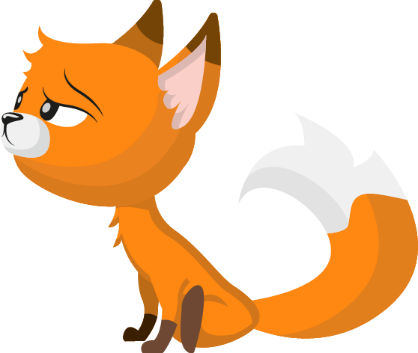 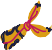 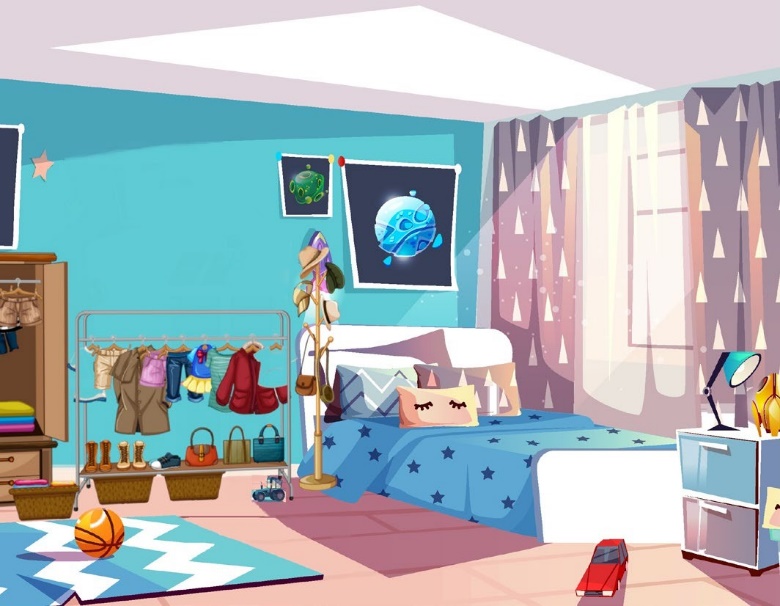 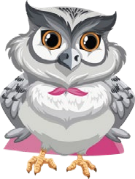 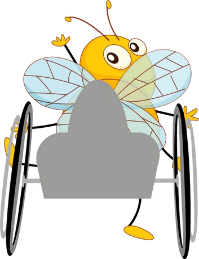 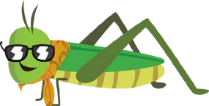 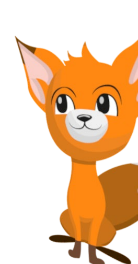 Αυτά κάνουν τα πάντα πιο βιώσιμαΌχι…Κυκλική οικονομία είναι όταν επαναχρησιμοποιούμε παιχνίδια, ρούχα ή εξοπλισμό, έτσι ώστε να μην χρειάζεται να τα πετάξουμε. Έτσι, δεν χρειάζεται να ξοδεύουμε χρήματα σε νέα πράγματα.Ζούμε σε καιρούς που αλλάζουν.Κάποιες φορές οι πολλές βροχές προκαλούν πλημμύρες, ή ο ήλιος είναι πιο ζεστός και τα ποτάμια στερεύουν. Πρέπει να κάνουμε ό,τι καλύτερο μπορούμε για τον πλανήτη μας, για εμάς και για τους φίλους μας.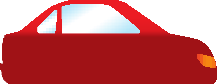 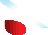 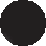 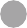 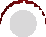 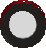 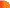 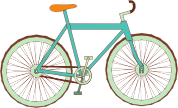 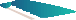 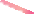 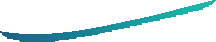 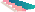 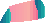 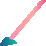 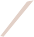 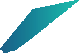 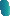 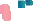 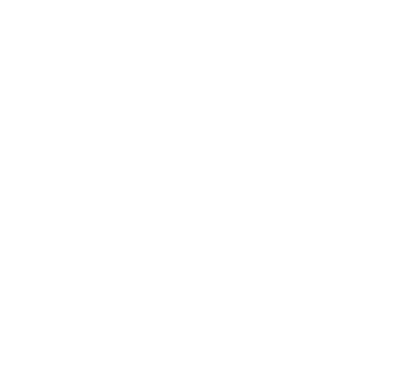 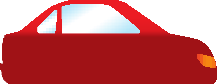 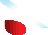 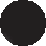 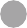 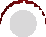 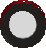 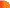 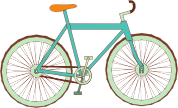 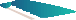 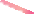 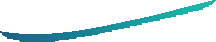 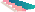 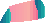 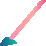 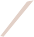 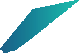 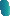 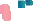 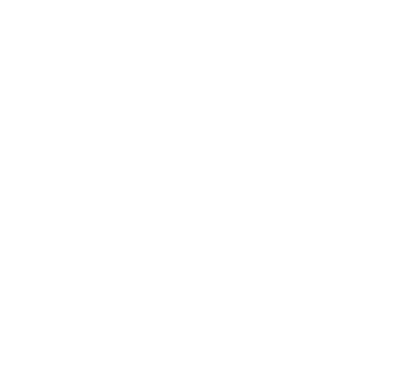 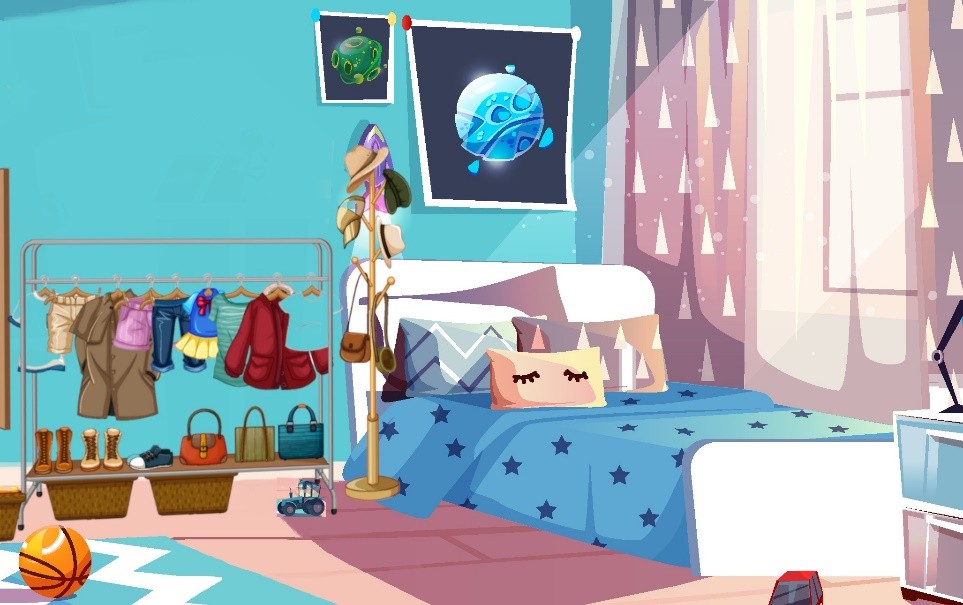 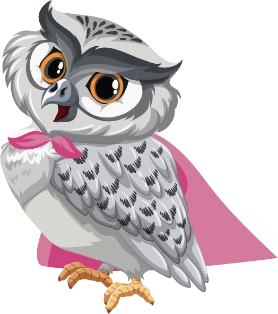 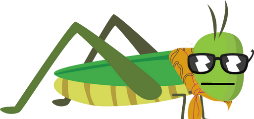 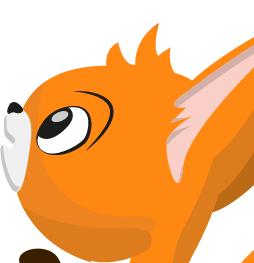 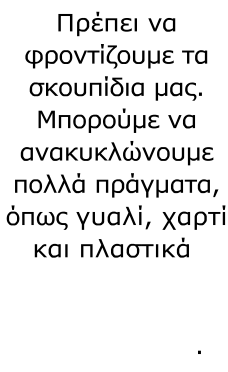 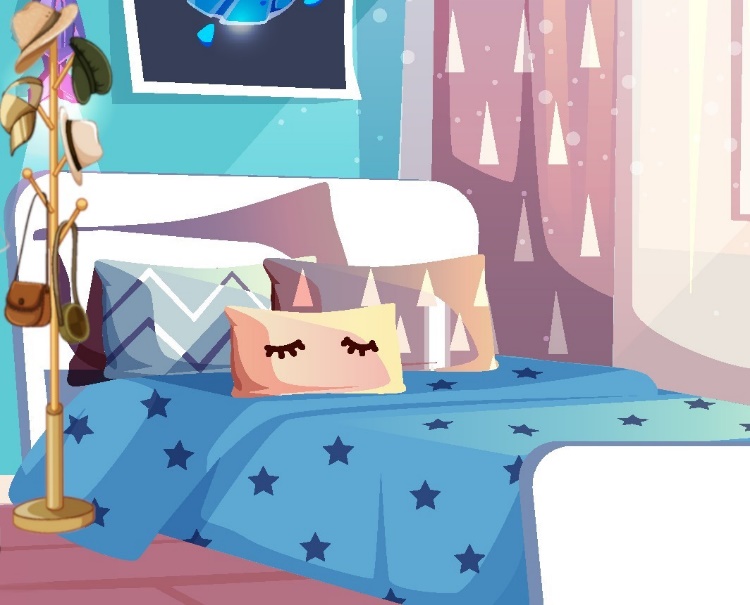 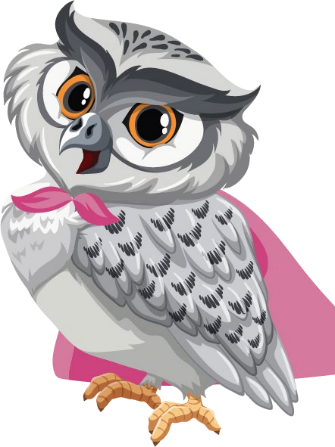 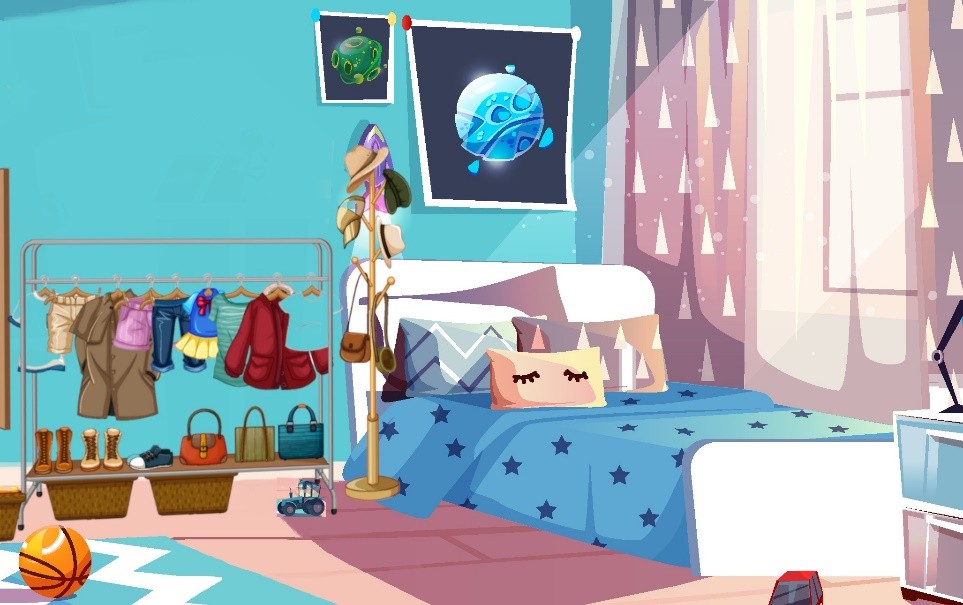 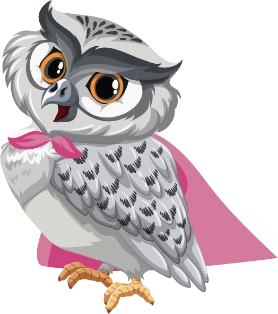 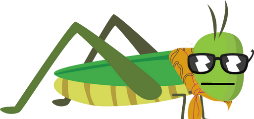 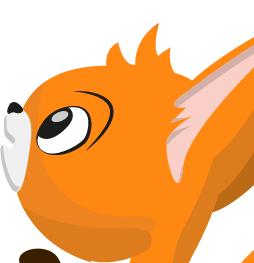 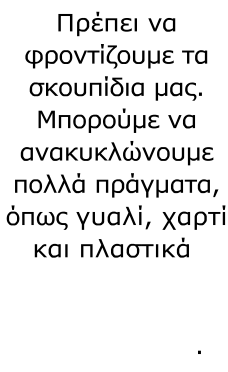 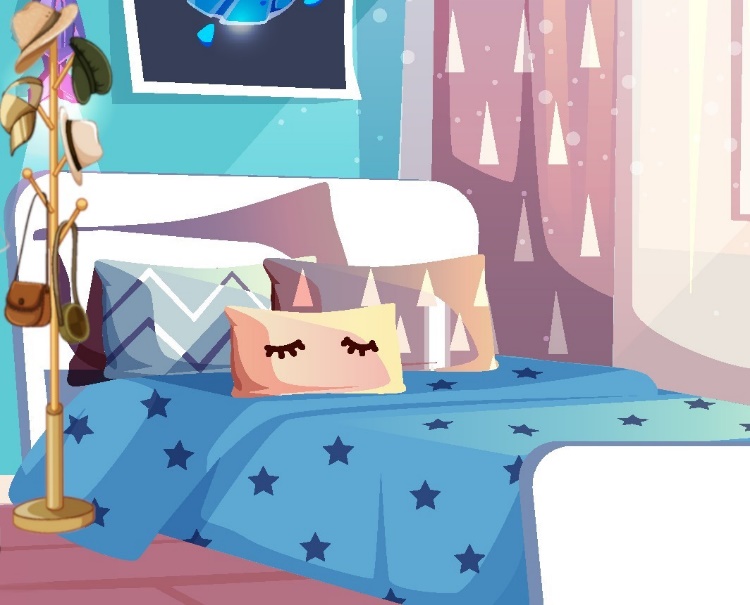 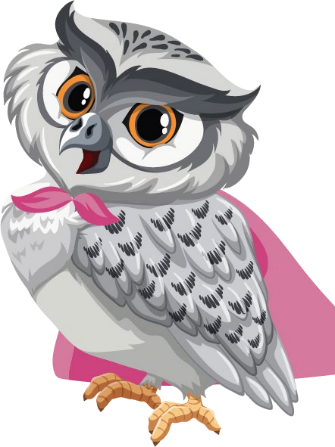 Μου αρέσει η ιδέα των περισσότερων λουλουδιών, καθώς μπορώ να βρω περισσότερη γύρη και να φτιάξω περισσότερο μέλι. Θυμάστε την ιδέα μας για μια επιχείρηση μελιού; Μπορούμε να πλύνουμε τα παλιά βάζα και να τα ξαναχρησιμοποιήσουμε για μέλι.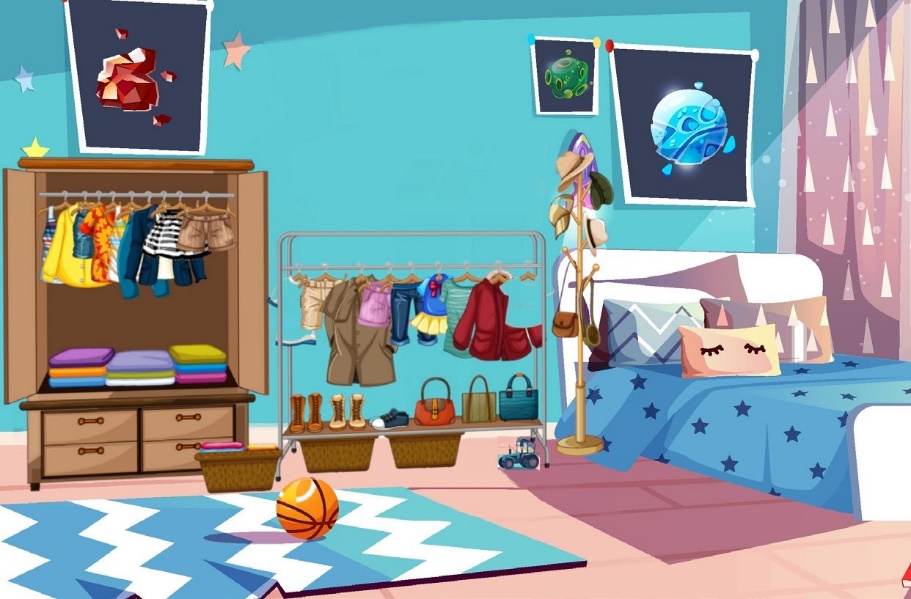 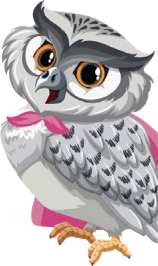 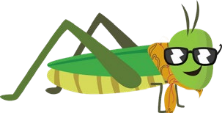 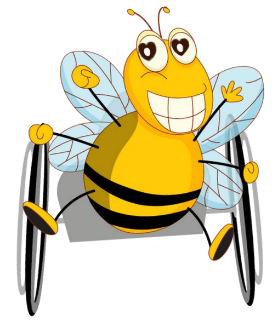 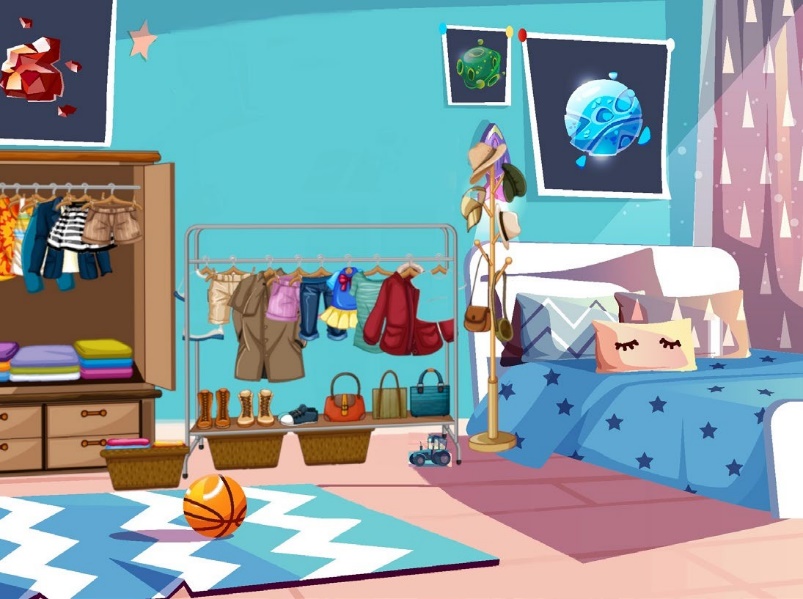 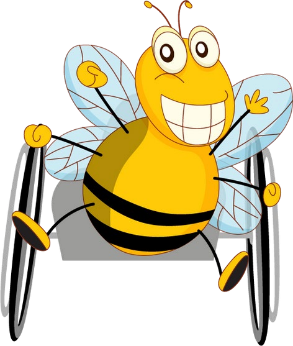 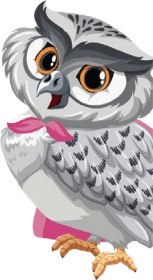 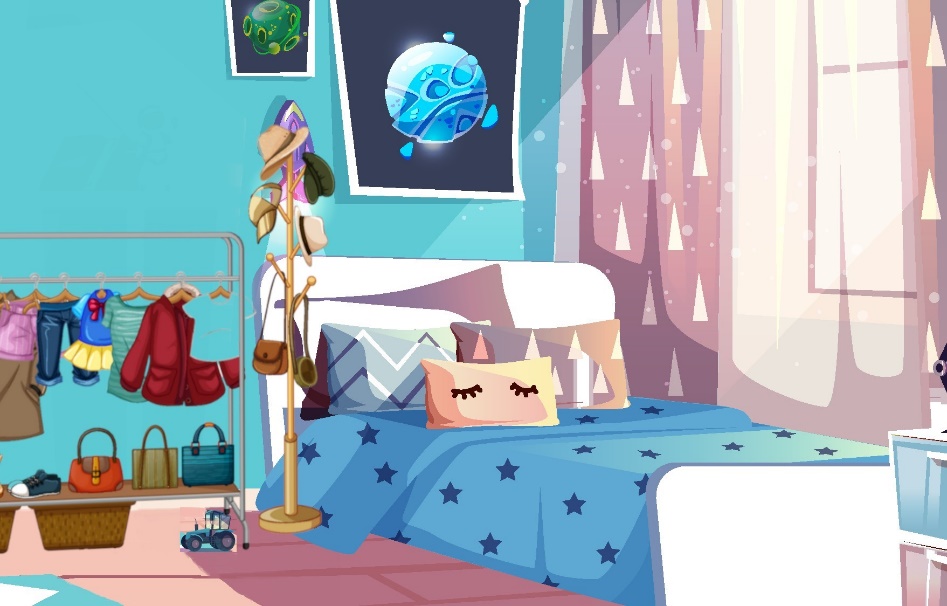 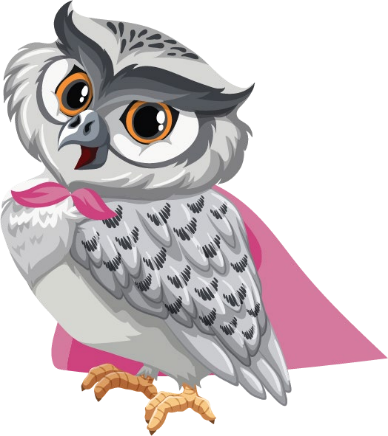 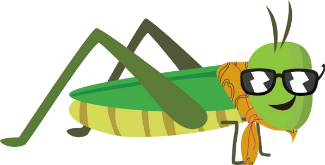 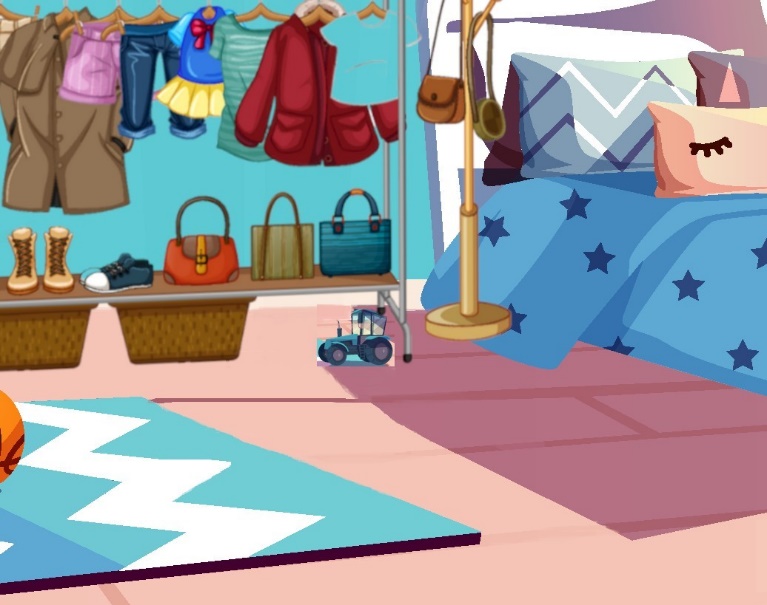 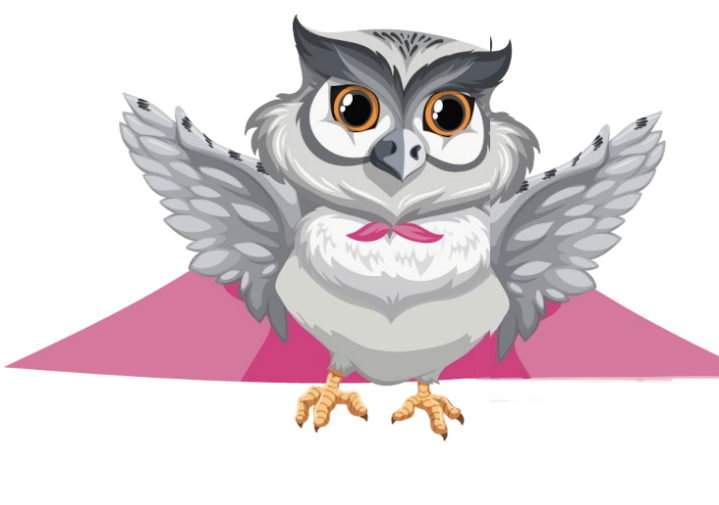 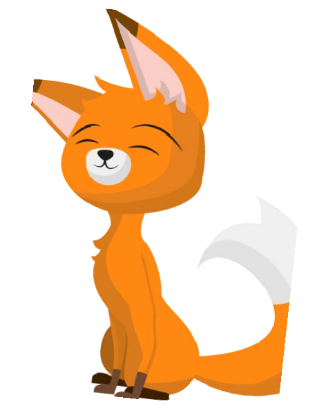 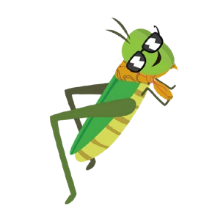 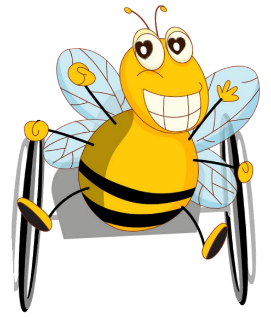 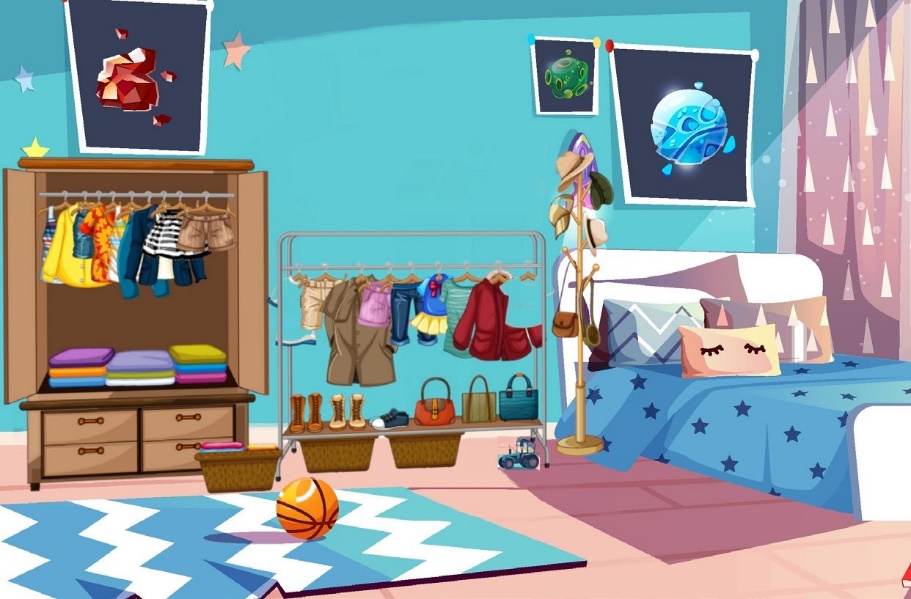 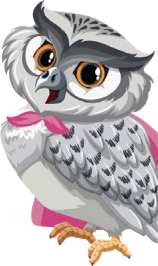 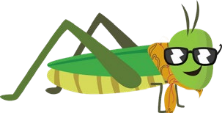 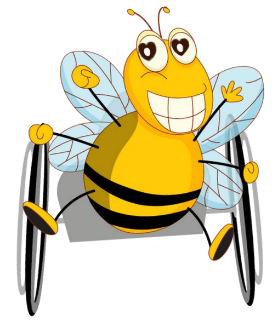 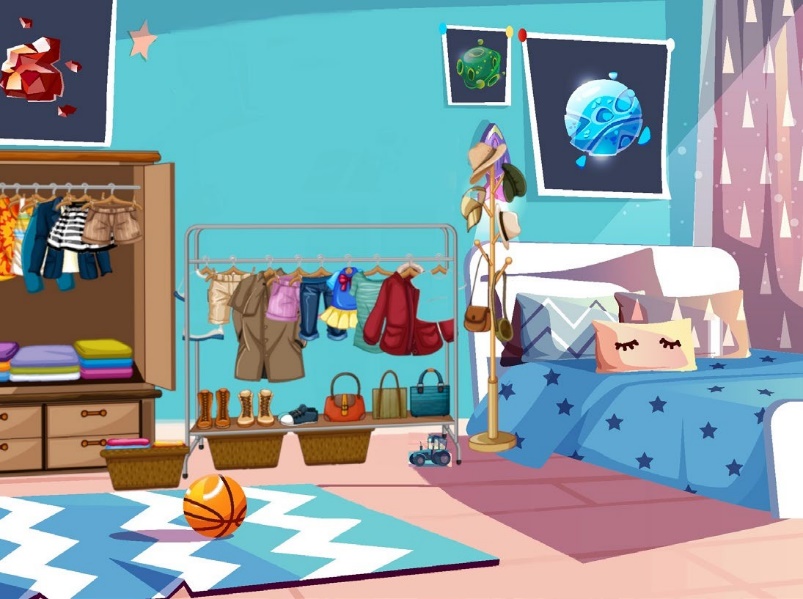 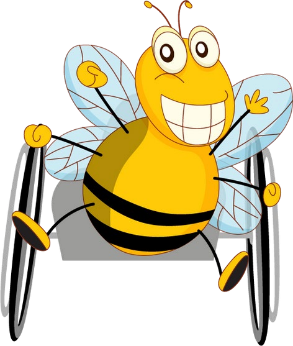 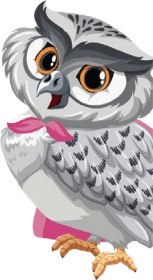 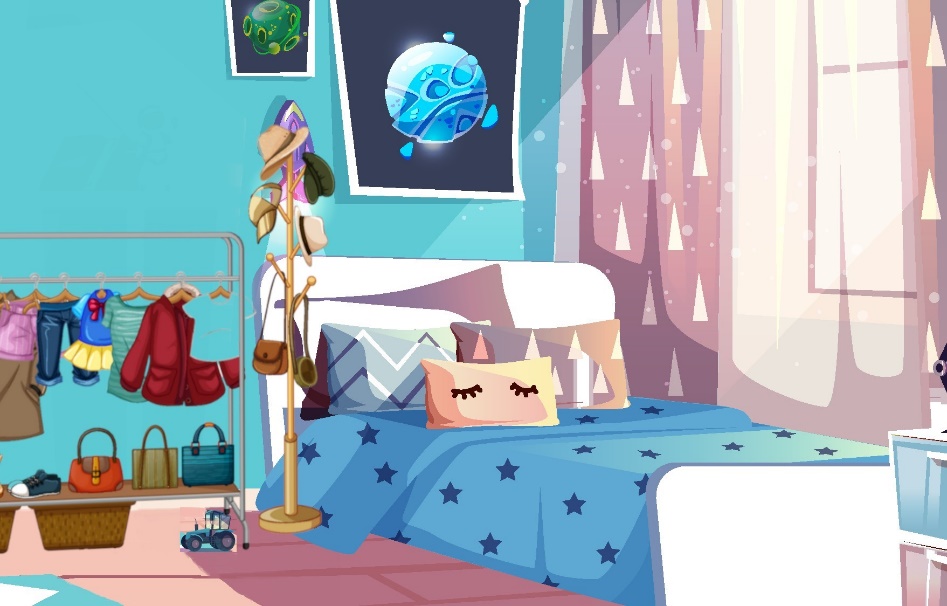 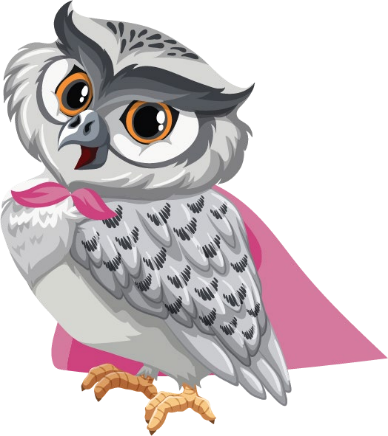 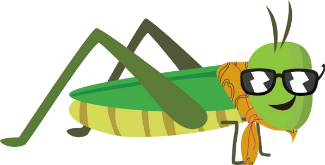 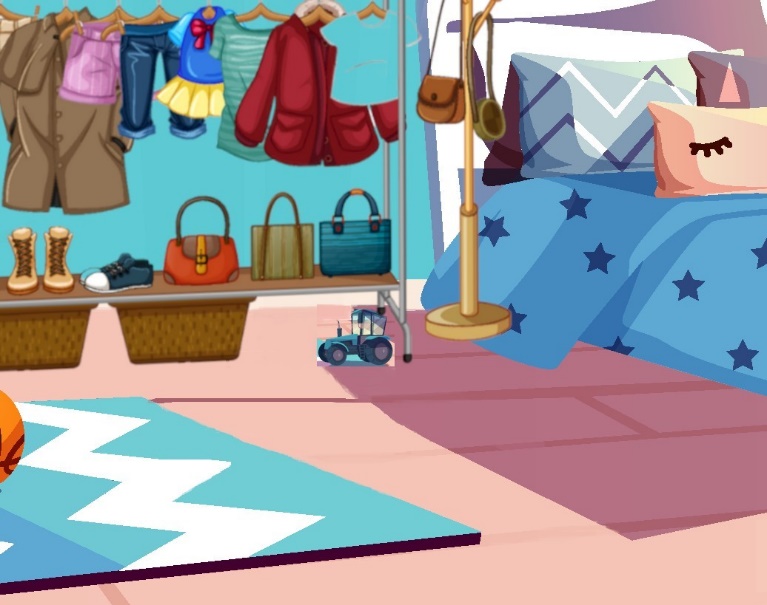 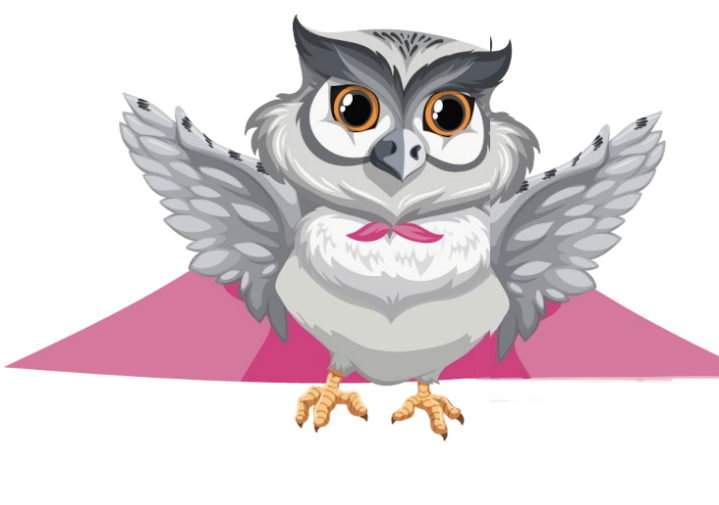 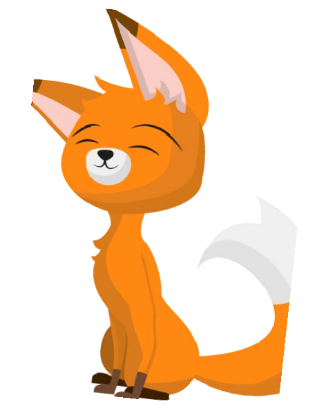 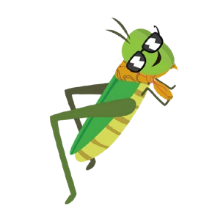 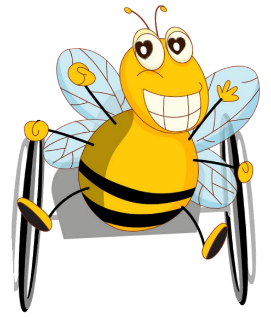 Καταπληκ τική σκέψη, μέλισσα!Ουάου, βλέπω είσαι παθιασμένη, κουκουβάγια!Δεν αφορά μόνο εσένα και εμένα, μέλισσα. Μας αφορά όλους! Η αγορά πραγμάτων δεν έχει να κάνει μόνο με τα χρήματα, αλλά και με τον πλανήτη. Κάθε απόφαση που παίρνουμεμας επηρεάζει όλους!	Τότε πρέπεινα προστατέψουμε ο ένας τον άλλο.Στο κάτω κάτω, είμαστε όλοι οικογένεια...Ομαδική αγκαλιά!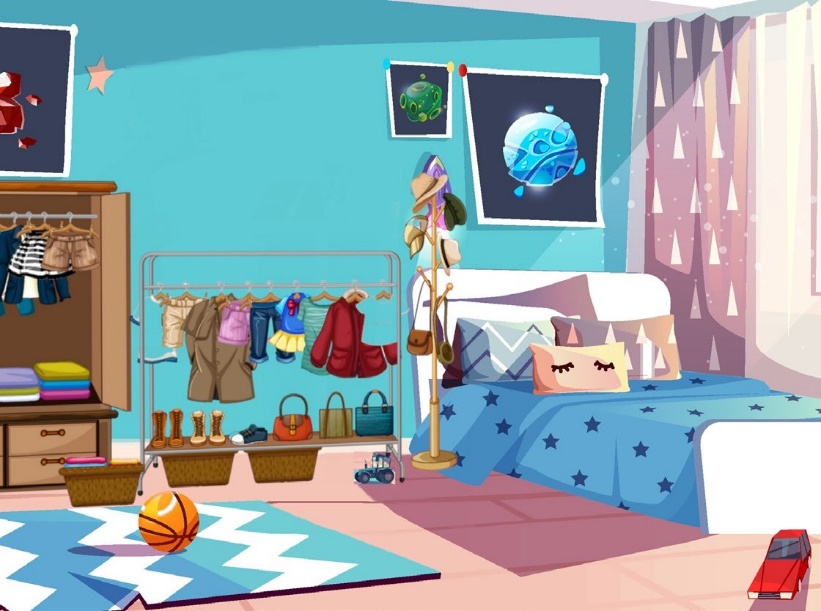 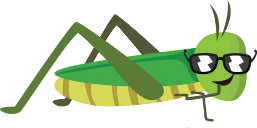 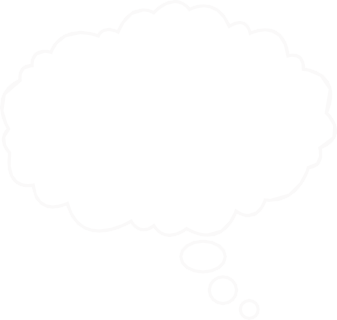 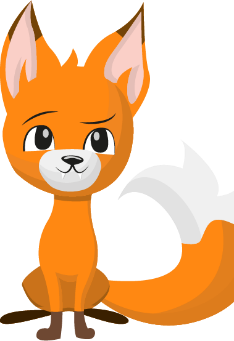 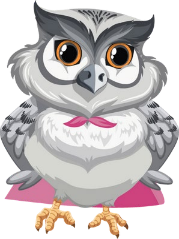 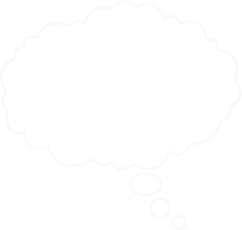 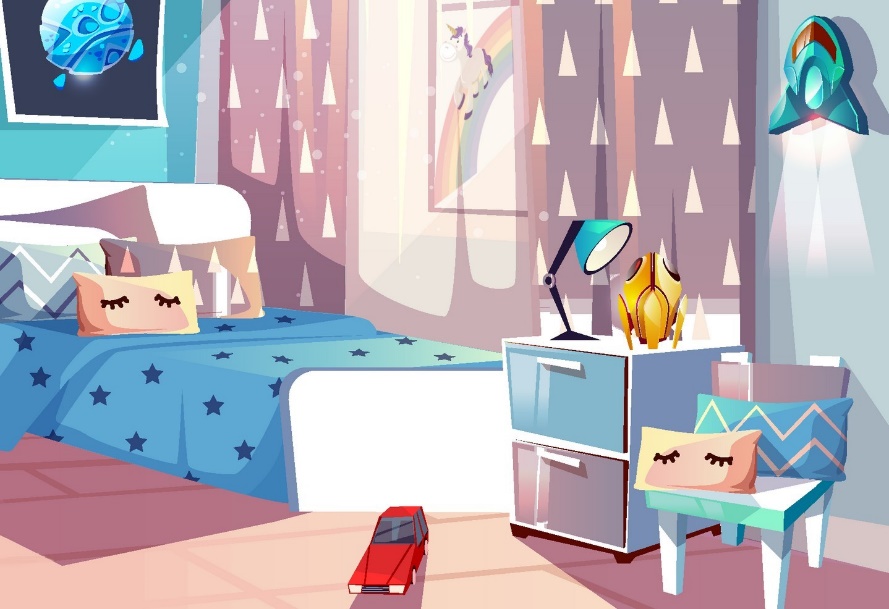 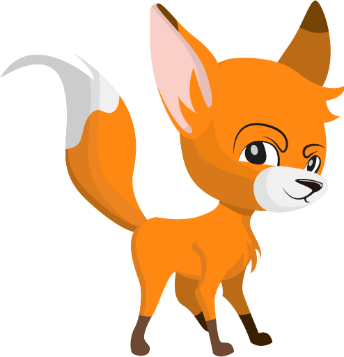 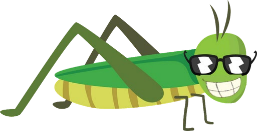 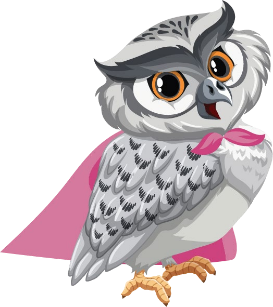 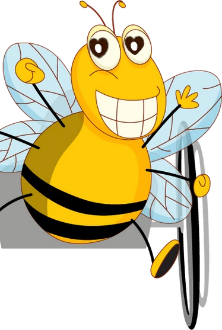 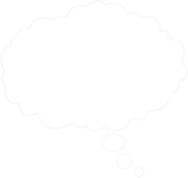 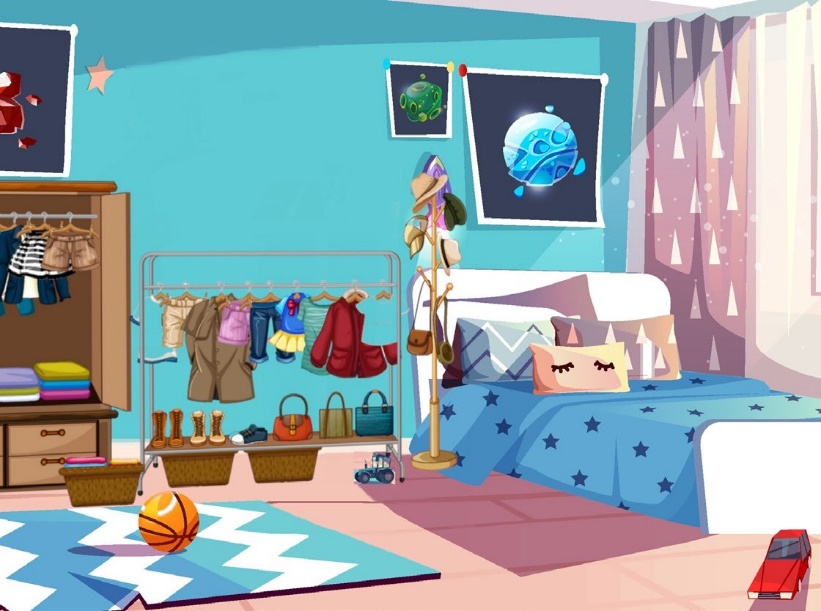 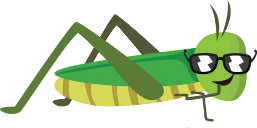 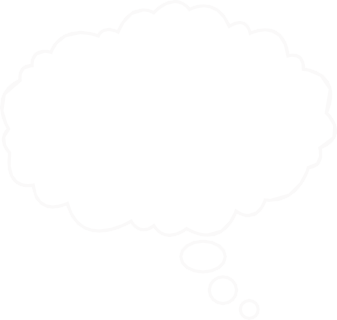 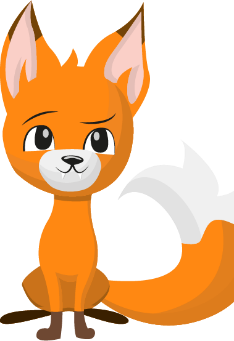 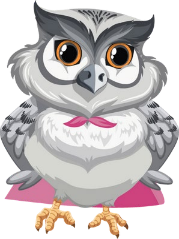 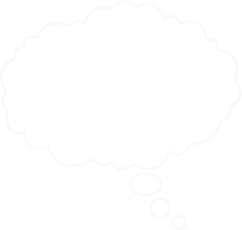 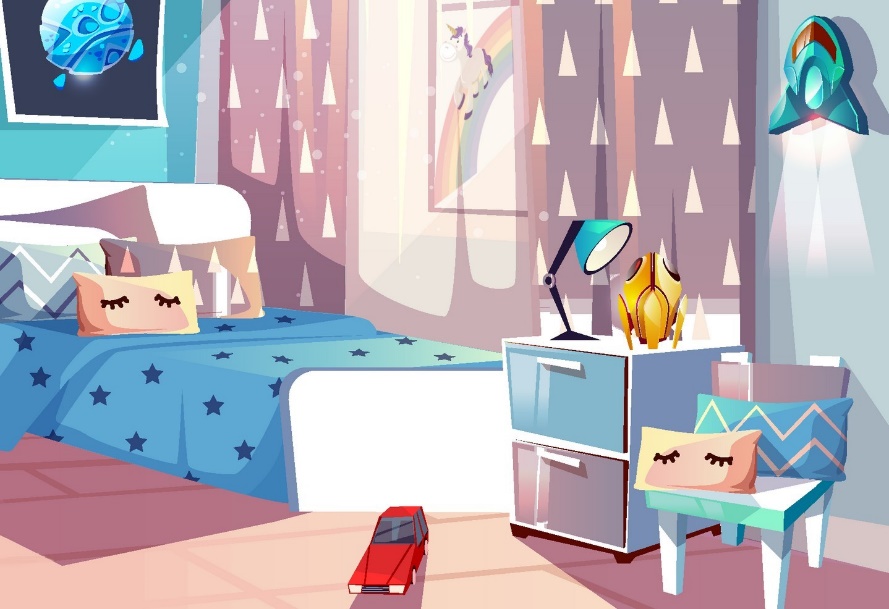 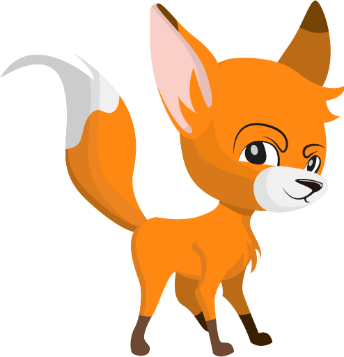 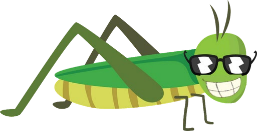 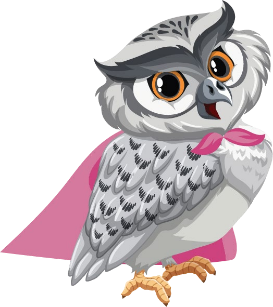 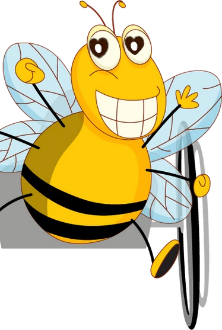 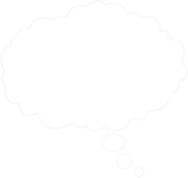 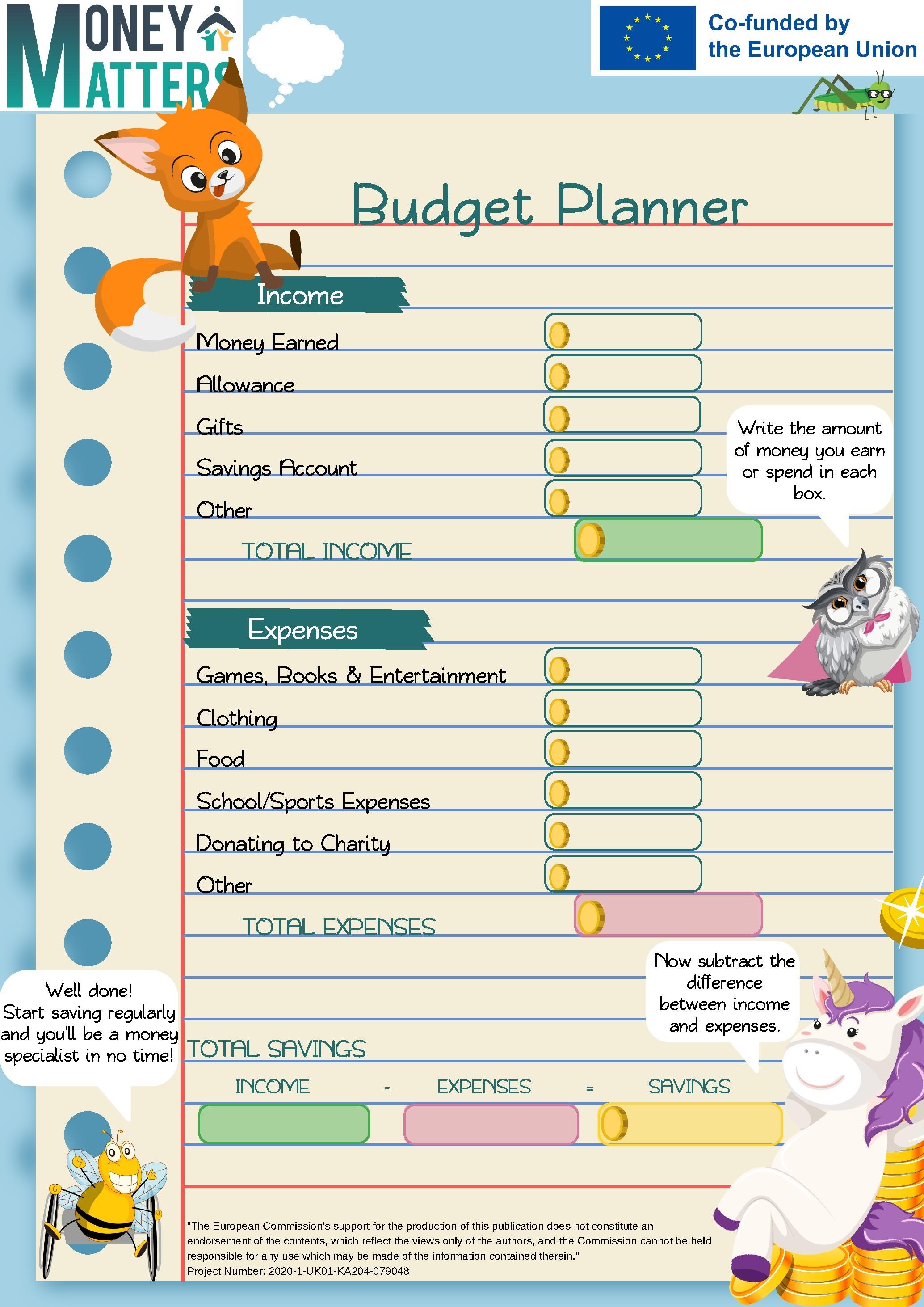  Σχέδιο Προϋπολογισμού	   Eισόδημα	   Χρήματα που κερδίσατε    Επιδόματα	   Δώρα	   Άλλο	   Έξοδα	   Παιχνίδια, Βιβλία & Ψυχαγωγία	   Ρουχισμός	   Φαγητό	   Δωρεές σε φιλανθρωπία	   Άλλο	   ΑΠΟΤΑΜΙΕΥΣΗ	Επιλογές ΜεταφοράςΚάθε μέρα, πολλοί άνθρωποι πρέπει να μετακινούνται, είτε για ναπάνε στη δουλειά είτε για να πάνε στο σχολείο. Ωστόσο, ορισμένα	Για να είμαστε βιώσιμοι πρέπει ναμέσα μεταφοράς είναι πιο βιώσιμα από άλλα. Γνωρίζεις ποια είναι	αλλάξουμε κάποιες συνήθειες.τα πιο βιώσιμα μέσα μεταφοράς;		Πολλά πράγματα που έχουμε συνηθίσει πρέπει να μειωθούν ήακόμα και να αφαιρεθούν από 	 την καθημερινή μας ζωή.  Είσαι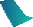 προετοιμασμένος/-η για αυτή την αλλαγή; Σκέψου κάποιες αλλαγές που είσαι πρόθυμος/-η να κάνεις στη συμπεριφορά σου, ώστε να συμβάλλεις σε έναν πιο βιώσιμο κόσμο!Κάθε μέρα, πολλοί άνθρωποι πρέπει να μετακινούνται, είτε για ναπάνε στη δουλειά είτε για να πάνε στο σχολείο. Ωστόσο, ορισμένα	Για να είμαστε βιώσιμοι πρέπει ναμέσα μεταφοράς είναι πιο βιώσιμα από άλλα. Γνωρίζεις ποια είναι	αλλάξουμε κάποιες συνήθειες.τα πιο βιώσιμα μέσα μεταφοράς;		Πολλά πράγματα που έχουμε συνηθίσει πρέπει να μειωθούν ήακόμα και να αφαιρεθούν από 	 την καθημερινή μας ζωή.  Είσαιπροετοιμασμένος/-η για αυτή την αλλαγή; Σκέψου κάποιες αλλαγές που είσαι πρόθυμος/-η να κάνεις στη συμπεριφορά σου, ώστε να συμβάλλεις σε έναν πιο βιώσιμο κόσμο!Κάθε μέρα, πολλοί άνθρωποι πρέπει να μετακινούνται, είτε για ναπάνε στη δουλειά είτε για να πάνε στο σχολείο. Ωστόσο, ορισμένα	Για να είμαστε βιώσιμοι πρέπει ναμέσα μεταφοράς είναι πιο βιώσιμα από άλλα. Γνωρίζεις ποια είναι	αλλάξουμε κάποιες συνήθειες.τα πιο βιώσιμα μέσα μεταφοράς;		Πολλά πράγματα που έχουμε συνηθίσει πρέπει να μειωθούν ήακόμα και να αφαιρεθούν από 	 την καθημερινή μας ζωή.  Είσαιπροετοιμασμένος/-η για αυτή την αλλαγή; Σκέψου κάποιες αλλαγές που είσαι πρόθυμος/-η να κάνεις στη συμπεριφορά σου, ώστε να συμβάλλεις σε έναν πιο βιώσιμο κόσμο!